「仲間の輪が広がる ボランティアコーディネート講座」 申込書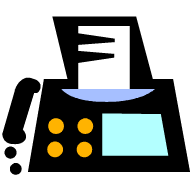 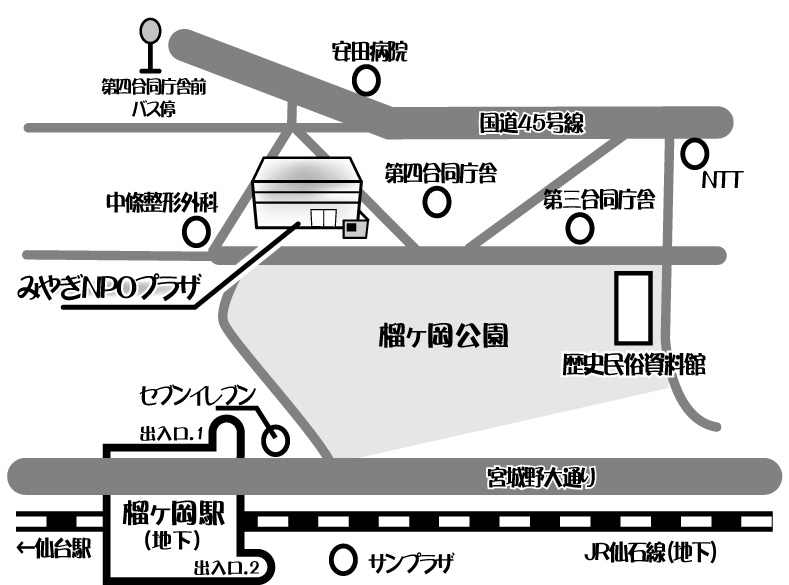 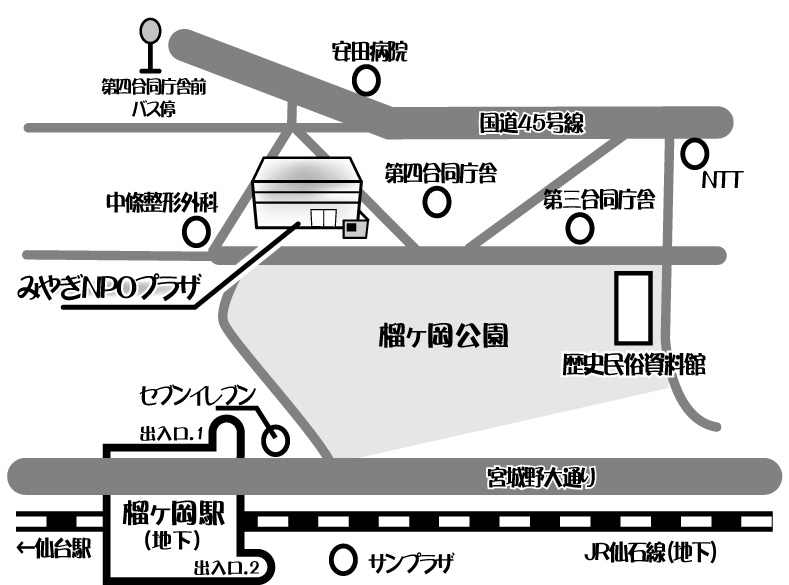 　　◆日程をご確認ください◆　　◆日程をご確認ください◆　　◆日程をご確認ください◆みやぎＮＰＯプラザ　ＮＰＯのためのマネジメント講座仲間の輪が広がる ボランティアコーディネート講座平成30年2月20日（火）14:00～16:00みやぎＮＰＯプラザ　ＮＰＯのためのマネジメント講座仲間の輪が広がる ボランティアコーディネート講座平成30年2月20日（火）14:00～16:00みやぎＮＰＯプラザ　ＮＰＯのためのマネジメント講座仲間の輪が広がる ボランティアコーディネート講座平成30年2月20日（火）14:00～16:00みやぎＮＰＯプラザ　ＮＰＯのためのマネジメント講座仲間の輪が広がる ボランティアコーディネート講座平成30年2月20日（火）14:00～16:00　　◆下記項目をご記入ください ◆ご記入いただいた個人情報は、みやぎNPOプラザが主催する事業のご案内以外には使用いたしません。　　◆下記項目をご記入ください ◆ご記入いただいた個人情報は、みやぎNPOプラザが主催する事業のご案内以外には使用いたしません。　　◆下記項目をご記入ください ◆ご記入いただいた個人情報は、みやぎNPOプラザが主催する事業のご案内以外には使用いたしません。　　◆下記項目をご記入ください ◆ご記入いただいた個人情報は、みやぎNPOプラザが主催する事業のご案内以外には使用いたしません。　　◆下記項目をご記入ください ◆ご記入いただいた個人情報は、みやぎNPOプラザが主催する事業のご案内以外には使用いたしません。団　体　名参加者名電話番号ＦＡＸ番号Ｅ－Ｍａｉｌ◆今回の講座をどこで知りましたか？◆　　みやぎNPOプラザ館内 ・ One to One ・ 月刊杜の伝言板ゆるる ・ みやぎNPO情報ネット　　みやぎNPOプラザからの案内 ・ その他(　　　　　　　　　　　　　　　　　　　　　　　　)◆講師へご質問がありましたらご記入ください◆◆今回の講座をどこで知りましたか？◆　　みやぎNPOプラザ館内 ・ One to One ・ 月刊杜の伝言板ゆるる ・ みやぎNPO情報ネット　　みやぎNPOプラザからの案内 ・ その他(　　　　　　　　　　　　　　　　　　　　　　　　)◆講師へご質問がありましたらご記入ください◆◆今回の講座をどこで知りましたか？◆　　みやぎNPOプラザ館内 ・ One to One ・ 月刊杜の伝言板ゆるる ・ みやぎNPO情報ネット　　みやぎNPOプラザからの案内 ・ その他(　　　　　　　　　　　　　　　　　　　　　　　　)◆講師へご質問がありましたらご記入ください◆◆今回の講座をどこで知りましたか？◆　　みやぎNPOプラザ館内 ・ One to One ・ 月刊杜の伝言板ゆるる ・ みやぎNPO情報ネット　　みやぎNPOプラザからの案内 ・ その他(　　　　　　　　　　　　　　　　　　　　　　　　)◆講師へご質問がありましたらご記入ください◆